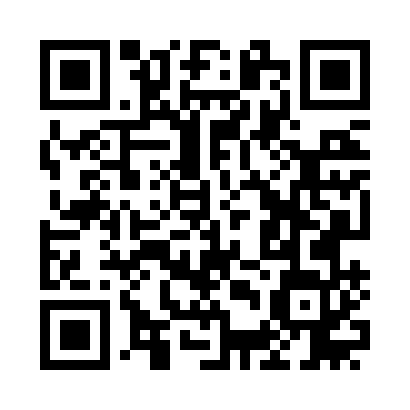 Prayer times for Jencitag, HungaryWed 1 May 2024 - Fri 31 May 2024High Latitude Method: Midnight RulePrayer Calculation Method: Muslim World LeagueAsar Calculation Method: HanafiPrayer times provided by https://www.salahtimes.comDateDayFajrSunriseDhuhrAsrMaghribIsha1Wed3:095:1512:305:327:449:432Thu3:065:1412:295:337:469:453Fri3:045:1212:295:347:479:474Sat3:015:1112:295:357:499:495Sun2:595:0912:295:367:509:526Mon2:565:0812:295:367:519:547Tue2:545:0612:295:377:539:568Wed2:515:0512:295:387:549:589Thu2:485:0312:295:397:5510:0110Fri2:465:0212:295:407:5710:0311Sat2:435:0112:295:407:5810:0512Sun2:414:5912:295:417:5910:0813Mon2:384:5812:295:428:0010:1014Tue2:364:5712:295:438:0210:1215Wed2:334:5512:295:438:0310:1516Thu2:314:5412:295:448:0410:1717Fri2:284:5312:295:458:0510:1918Sat2:264:5212:295:468:0710:2219Sun2:244:5112:295:468:0810:2420Mon2:214:5012:295:478:0910:2621Tue2:194:4912:295:488:1010:2822Wed2:164:4812:295:488:1110:3123Thu2:144:4712:295:498:1210:3324Fri2:124:4612:295:508:1410:3525Sat2:094:4512:305:508:1510:3726Sun2:074:4412:305:518:1610:4027Mon2:054:4312:305:528:1710:4228Tue2:034:4212:305:528:1810:4429Wed2:004:4212:305:538:1910:4630Thu1:584:4112:305:538:2010:4831Fri1:564:4012:305:548:2110:50